Publicado en  el 18/07/2014 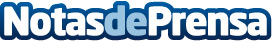 Vivas agradece a Mato su apoyo en la lucha contra la pobreza, a la que la Ciudad dedica 7,5 millonesEl portavoz del Gobierno, Emilio Carreira, ha informado de que el presidente de la Ciudad, Juan Vivas, ha conversado telefónicamente con la ministra de Sanidad, Servicios Sociales e Igualdad, Ana Mato, para agradecerle que haya mantenida la tasa AROPE que emplea la UE para medir el riesgo de pobreza y de exclusión social a la hora de distribuir entre las autonomías un fondo estatal de lucha contra la pobreza infantil.Datos de contacto:Nota de prensa publicada en: https://www.notasdeprensa.es/vivas-agradece-a-mato-su-apoyo-en-la-lucha_1 Categorias: Ceuta y Melilla http://www.notasdeprensa.es